BIODATA MAHASISWA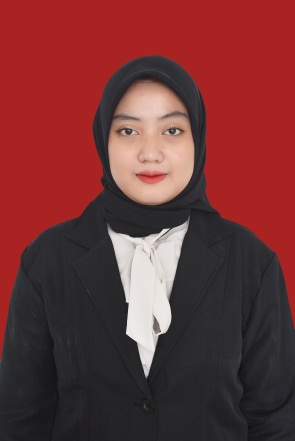 IDENTITAS DIRINama	: Selly AriskaNPM	: 181224038Tempat/Tgl. Lahir	: Lengau Seprang, 25 September 2000Jenis Kelamin 	: Perempuan Agama	: IslamAnak Ke	: 2 (Kedua)Alamat	: Dusun I Lengau SeprangNo. Telp/.HP	: 083191997729Dosen Pembimbing	: Drs. H.M. Khalid, M.HumJudul Skripsi    	:	The Effect of Using Cartoon Film on Students’ English Vocabulary MasteryPENDIDIKANSD	: SDN 107417 Sei MerahSLTP/SMP	: SMP Negeri 5 Satu Atap Sei MerahSLTA/SMA/SMK/MA	: SMA YP. Nurul AmaliyahPERGURUAN TINGGI	: Universitas Muslim Nusantara Al-Washliyah MedanORANG TUANama (Ayah)	: Saman AhmadPekerjaan	: WirawastaNama (Ibu)	: SatimahPekerjaan	: Ibu Rumah TanggaAlamat                       	: Dusun I Lengau SeprangMedan,    Agustus 2022Hormat Saya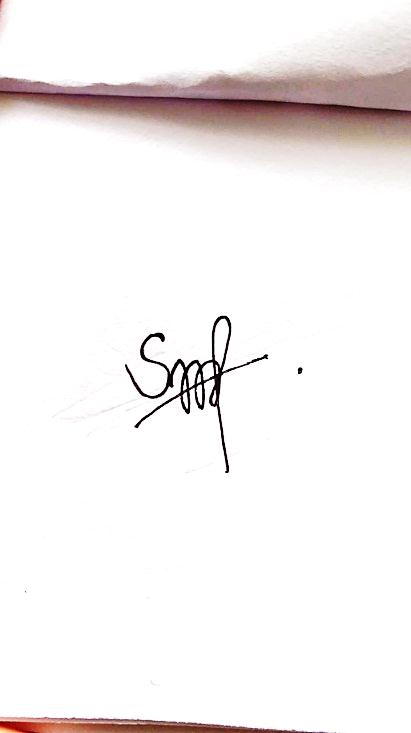   Selly Ariska